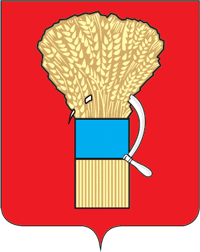 ДУМАУССУРИЙСКОГО ГОРОДСКОГО ОКРУГА                                          Р Е Ш Е Н И Е ___________2020                      г. Уссурийск	                         №______НПАО внесении изменений в решение Думы Уссурийского городского округа от  24 февраля 2021 года № 352 – НПА «О Положении о реализации на территории Уссурийского городского округа инициативных проектов»В соответствии с Федеральным законом от 06 октября 2003 года № 131-ФЗ «Об общих принципах организации местного самоуправления в Российской Федерации», Уставом Уссурийского городского округа в целях уточнения сроков подготовки муниципальных правовых актов администрации по определению части территории Уссурийского городского округа, на которой могут реализовываться инициативные проекты, Дума Уссурийского городского округаРЕШИЛА:1. Внести в решение Думы Уссурийского городского округа 
от  24 февраля 2021 года № 352 – НПА «О Положении о реализации на территории Уссурийского городского округа инициативных проектов»  (далее - решение) следующие изменения:в Приложении к решению «Положение о реализации на территории Уссурийского городского округа инициативных проектов»:1) в пункте 14 раздела II «Порядок определения части территории  УГО, на которой могут реализовываться инициативные проекты» слова «направляет инициатору проекта» заменить словами «осуществляет подготовку»;2) дополнить подпунктом 141 следующего содержания:«141. При необходимости направления дополнительных запросов в органы государственной власти, иные органы местного самоуправления, организации, иным должностным лицам для получения необходимых для рассмотрения заявления документов и материалов, сроки, установленные пунктами 13, 14 раздела II настоящего Порядка, продлеваются не более чем на 30 календарных дней, о чем отраслевой орган должен уведомить инициатора проекта и уполномоченный орган не позднее, чем за 5 рабочих дней до окончания срока, указанного в пунктах 13, 14 раздела II настоящего Порядка».   2. Опубликовать настоящее решение в источнике для официального опубликования.3. Настоящее решение вступает в силу со дня официального опубликования. Председатель Думы Уссурийского городского округа          Глава Уссурийского городского округа_____________________А.Н. Черныш_____________________Е.Е. Корж